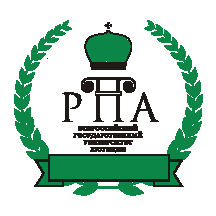 Поволжский институт (филиал) Всероссийского государственного университета юстиции(РПА Минюста России) в г. саратовеИнформационное письмоУважаемые коллеги!Приглашаем Вас принять участие в работе круглого стола«ПРАВА ЧЕЛОВЕКА В УСЛОВИЯХ ЦИФРОВОГО ОБЩЕСТВА: ТЕОРИЯ И ПРАКТИКА РЕАЛИЗАЦИИ»К участию приглашаются практические работники, преподаватели ипрофессорско-преподавательский состав ВузовКруглый стол состоится 18 марта 2020 г. по адресу г. Саратов, им. Радищева А. Н. ул., д. 55, ауд. 21Начало работы в 12.00 часовОсновные направления работы круглого стола: Конституционно-правовое регулирование реализации прав человека в условиях цифрового общества.Проблема реализации и защиты прав человека в условиях развития современных цифровых технологий.Уголовно-правовые гарантии прав человека в условиях цифровизации российского общества.Современное авторское право: сравнительно-правовые аспекты.Цифровизация материальных и процессуальных направлений в цивилистике.Заявки, статьи и рецензии на работы для участия принимаются до 15 марта 2020 года по адресу 410003, г. Саратов, им. Радищева А. Н. ул., д. 55, Поволжский институт (филиал) ВГУЮ (РПА Минюста России), отдел научных исследований, к. 21а, e-mail: ntimerbulatova@yandex.ru (Приложение 1; Приложение 2). Все статьи проходят проверку в системе «Антиплагиат» (оригинальность – не менее 60 %).Документы, представленные позже указанного срока или с нарушением установленных требований, возвращаться и регистрироваться не будут.Регламент работы круглого стола11.30-12.00 – регистрация участников12.00-12.20 – открытие работы круглого стола, приветственное слово12.20-13.40 – выступления участников13.40-14.00 – подведение итогов работы круглого столаВремя выступления – до 5 минут.Прения – до 3 минут.Контактное лицо: - Тимербулатова Наиля Эдуардовна, начальник отдела научных исследований Поволжского института (филиала) ВГУЮ (РПА Минюста России).Тел. (8452) 57-47-71E-mail: ntimerbulatova@yandex.ru Приложение 1ЗАЯВКА на участие в работе круглого стола «ПРАВА ЧЕЛОВЕКА В УСЛОВИЯХ ЦИФРОВОГО ОБЩЕСТВА: ТЕОРИЯ И ПРАКТИКА РЕАЛИЗАЦИИ»Приложение 2Требования к оформлению статейСтатья должна содержать следующие данные:* Сведения об авторе (авторах):– фамилия, имя, отчество автора (авторов) (выравнивание по правому краю, полужирный шрифт);– место работы автора (авторов) (выравнивание по правому краю, курсив);– ученое звание, степень, должность автора (без сокращений, выравнивание по правому краю, курсив);* Название (выравнивание по центру, полужирный шрифт, все буквы прописные);Аннотация (краткая 3–4 строки, выравнивание по ширине, курсив);Ключевые слова (до 5 слов, выравнивание по ширине, курсив);Библиографический список (только на языке оригинала)* Приводится на русском и английском языках!Объем статьи должен составлять 5–8 страниц.Формат текста: текстовый редактор Word; стиль – Times New Roman; междустрочный интервал – 1,5; размер шрифта текста – 14, сносок – 12. Поля: левое – , правое – , верхнее – , нижнее – . Абзацный отступ – . Текст без переносов.Нумерация сносок сквозная.Страницы должны быть пронумерованы.Статья должна содержать следующие данные:Все аббревиатуры и сокращения должны быть расшифрованы при первом их употреблении в тексте.Оформление затекстовых ссылок.Затекстовые ссылки оформляются в квадратных скобках по тексту статьи, с указанием номера источника по библиографическому списку и страницы либо статьи нормативного акта, на которые ссылается автор (например: [8, с. 16; 8, ст. 16]). Библиографический список формируется в конце статьи по мере упоминания источников в тексте (не по алфавиту и не по иерархии источников). Оформление библиографического списка должно соответствовать ГОСТ Р.7.0.5. – 2008. Для нормативных актов в списке указывается последняя редакция. Пример оформления затекстовых ссылок:Под информационными технологиями мы понимаем способы получения, передачи, кодирования, обработки и воспроизведения информации, заданной в произвольной форме на любых доступных для пользователя носителях, в частности на базе инструментальных систем, основным элементом которых является электронно-вычислительные машины  [12, с. 50-60]. Библиографический список:12. Астафьева Н. Е.Теория и практика управления процессами информатизации: монография. М. 2011. 123 с. Фамилия, имя, отчество (полностью)Наименование организации (учебного заведения), должностьУченая степень, ученое звание, классный чин, специальное званиеКонтактный телефон, e-mailТема доклада